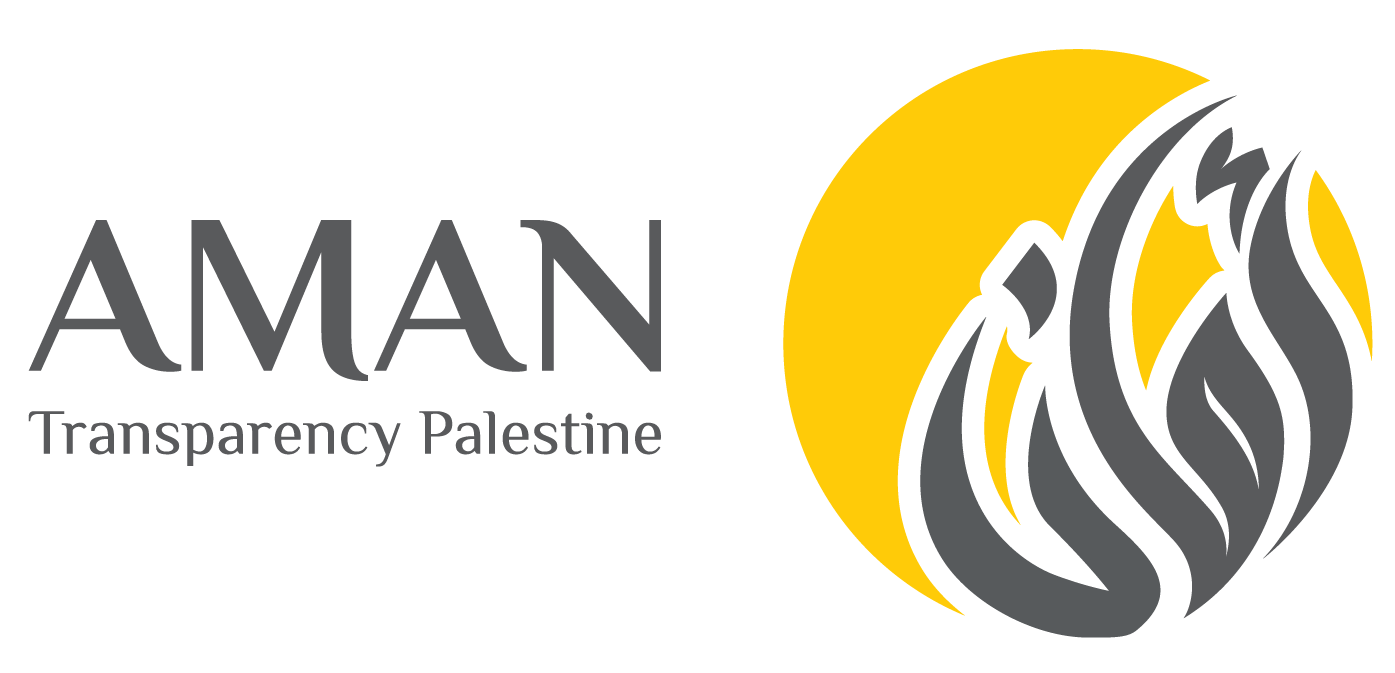 جائزة النزاهة ومكافحة الفساد للعاملين/ات في القطاع العام الفلسطيني والهيئات المحلية 2022نموذج ترشح معد من قبل الائتلاف من أجل النزاهة والمساءلة "أمان" الضفة الغربية وقطاع غزةالجزء الأول: معلومات أساسية حول المترشح/ة (يعبأ من قبل المترشح/ة  أو الجهة المرشحة)الجزء الثاني: شروط الترشحالجزء الثالث: القضية (الرجاء تحديد الفئة المتعلقة بموضوع الترشح من القائمة أدناه وتعبئة الجدول المتعلق بها):ابلاغ عن حالة فساد □هي واجب أخلاقي وقانوني يتمثل في قيام الموظف العام أو المواطن بإعلام الاطراف الرسمية المباشرة عن اية حالات لممارسات فساد شهدها تشمل شكل أو أكثر من أشكال الفساد كالواسطة والمحسوبية والمحاباة وهدر المال العام واستغلال النفوذ الوظيفي لمصالح شخصية والرشوة.... الخ.رفض الانخراط في ممارسة فساد □هو ان يكون لدى المواطن وعي ورادع اخلاقي وديني وقانوني يدفعه لرفض ممارسة او الانخراط أو المشاركة في اي فعل من افعال الفساد ويشمل ذلك رفض الرشوة او التوسط أو اخفاء معلومات أو التغطية على ممارسة فساد وعدم الاذعان لتهديدات او رفض أية ترغيبات او محفزات للانخراط أو المشاركة في فعل الفساد ... الخ. توفير معلومات تتعلق بقضية فساد، او الشهادة لدى الجهات المختصة حول القضية □ ويشمل ذلك المساهمة في تقديم معلومات المترشح على علم بها للجهات الرسمية ذات العلاقة بالتحقيق في قضية فساد، أو الشهادة لدى الجهات المختصة بهذه القضية.تعزيز منظومة النزاهة ومكافحة الفساد □تقديم مبادرة أو الاسهام في ممارسات من شانها تعزيز قيم النزاهة في المؤسسة التي يعمل بها الفرد أو أي مؤسسة أخرى من مؤسسات القطاع العام.ملاحظة: ممكن أن يشتمل دور المترشح على أكثر من فئة من الفئات اعلاه.1. ابلاغ عن حالة فساد  2. رفض الانخراط في ممارسة فسادتوفير معلومات تتعلق بقضية فساد، او الشهادة لدى الجهات المختصة حول القضية4.تعزيز منظومة النزاهة ومكافحة الفساد؛ "مبادرة"الجزء الرابع: معلومات أخرىأقر بأن كافة المعلومات الواردة في هذا الطلب صحيحة.الاسم:_________________________التوقيع:________________________تاريخ تقديم الطلب: _____/_____/2022          			** الرجاء إرفاق المستندات الثبوتية مع الطلب** آخر موعد لاستلام الطلبات 1/10/2022** ترسل الطلبات والمرفقات لأحد مقري أمان (رام الله أو غزة)عنوان أمان الائتلاف من أجل النزاهة والمساءلة "أمان"عمارة الريماوي، الطابق الأول، شارع الإرسال، حي المصايف، رام اللههاتف: 2989506، 2974949    بريد الكتروني: awards@aman-palestine.org  غزة: شارع حبوش، عمارة دريم الطابق الثالث هاتف: 2884767 – 2884766  او على ايميل awards@aman-palestine.orgأو على الفاكس الخاص بالمؤسسة رقم: +970 2 2974949 /2989506 ، 082884767 لطلب المشورة وتوضيحات حول آليات التقدم الاتصال على الارقام:الضفة: +970 2 2974949 غزة: +970 8 2884767ملحق تعريفات لأغراض الجائزة:الفساد: كما حددته أمان لأغراض هذه الجائزة والمتفق عليه دوليا "كل عمل يتضمن سوء استخدام المنصب العام لتحقيق مصلحة خاصة"، أي أن يستغل المسؤول منصبه من أجل تحقيق منفعة شخصية ذاتية لنفسه ولجماعته، وعليه يجب تزامن عنصران في السلوك ليتم تصنيفه بأنه فساد، هما استغلال الفاسد للصلاحيات التي يتمتع بها كونه يشغل وظيفة عامة واتخاذ قرارات لتحقيق منافع ذاتية وليس وفقا للمصلحة العامة، وقد يتخذ هذا الفعل أشكالا متنوعة منها:الواسطة: أي التدخل لصالح فرد ما، أو جماعة دون الالتزام بأصول العمل والكفاءة اللازمة. مثل تدخل طرف ثالث لتعيين شخص في منصب معين لأسباب تتعلق بالقرابة أو الانتماء الحزبي رغم كونه غير كفؤ أو مستحق.المحسوبية: وتُعرف بأنها تنفيذ أعمال لصالح فرد أو جهة ينتمي لها الشخص مثل حزب أو عائلة أو منطقة…الخ، دون أن يكونوا مستحقين لها.المحاباة: تفضيل جهة على أخرى في الخدمة بغير وجه حق للحصول على مصالح معينة.الرشوة: أي الحصول على أموال أو أية منافع أخرى من اجل تنفيذ عمل او الامتناع عن تنفيذه مخالفةً للأصول.غسل الأموال: حسب القرار بقانون رقم (9) لسنة 2007 بشأن مكافحة غسل الأموال وبموجب نص المادة الأولى التي تعرف جريمة غسل الاموال على انها "كل سلوك يقصد به إخفاء أو تغيير هوية الأموال المتحصلة من إحدى الجرائم الأصلية وذلك تمويهاً لمصادرها الحقيقية لتبدو في ظاهرها متأتية من مصادر مشروعة".اختلاس المال العام: أي استيلاء الموظف العام أو من في حكمه على المال العام لنفسه، حيث يستغل الموظف العام حقيقة أنه مؤتمن على المال العام فيختلسه لنفسه، ويتم ذلك بتغيير الموظف نيته من نية حيازة أمين إلى نية حيازة مالك.استثمار الوظيفة العامة: استغلال الموظف للصلاحيات الوظيفية الممنوحة له بموجب المنصب والوظيفة العامة للحصول على مكاسب مادية شخصية. الكسب غير المشروع: وهو الزيادة غير المبررة على ثروة الموظف العام.التحرش الجنسي: فعل يتنافى مع مبادئ حقوق الانسان، يكون إما لفظيا أو ماديا (بالترغيب أو التخويف) للحصول على متعة جنسية، يمارسه المسؤول أو رب العمل تجاه مرؤوسيه مستغلا نفوذه وموقعه والصلاحيات الممنوحة له ومستغلا مطالبة مرؤوسيه بحقوقهم واحتياجاتهم.الاتجار بالنفوذ: وعد موظف عمومي أو أي شخص آخر بأي مزية غير مستحقة أو مجرد عرضها عليه أو منحة إياها سواء كان ذلك له مباشرتا أو عن طريق وسيط وذلك حتى يقوم باستغلال نفوذه سواء كان ذلك النفوذ فعلى أي ناتج عن قدرته في إصدار قرارات أو أوامر بحكم موقعه القيادي.إهدار المال العام: وهو مرتبط باستغلال المنصب العام ويندرج تحت هذا التعريف أن يقوم الموظف بإعفاء شركات أو مواطنين من الضرائب المستحقة عليهم دون وجه حق، أو أن يقوم باستعمال مقدرات المؤسسة المالية كسيارات المؤسسة أو معداتها أو أجهزتها لأغراض غير أغراض عمل المؤسسة وبرامجها الأصلية لهذه الأموال ومن ثم يمكن إنفاقها واستثمارها في أغراض مشروعة.القطاع العام: أية وزارة، أو إدارة، أو مؤسسة عامة، أو سلطة (مدنية وعسكريه، وزارية وغير الوزارية) أو أية جهة أخرى تتلقى موازنتها من الموازنة العامة للسلطة الوطنية الفلسطينية أو ملحقة بها.الموظف العام: يقصد به الموظف أو الموظفة وهو الشخص المعين بقرار من جهة مختصة لشغل وظيفة مدرجة في نظام تشكيلات الوظائف المدنية على موازنة احدى الدوائر الحكومية أياً كانت طبيعة تلك الوظيفة أو مسماها.الوظيفة العمومية: مجموعة المهام التي توكلها جهة مختصة الى الموظف للقيام بها بمقتضى قانون الخدمة المدنية واللوائح المنظمة لها أو أي تشريع آخر أو تعليمات أو قرارات ادارية وما يتعلق بها من صلاحيات وما يترتب على تلك المهام من مسؤوليات.الهيئة المحلية: وحدة الحكم المحلي في نطاق جغرافي واداري معين. تعتبر الهيئة المحلية شخصية اعتبارية ذات استقلال مالي تحدد وظائفها وسلطاتها بمقتضى أحكام القانون. يتولى إدارة الهيئة المحلية مجلس يحدد عدد أعضائه وفقاً لنظام يصدر عن الوزير ويصادق عليه مجلس الوزراء وينتخب رئيسه وأعضاؤه انتخاباً حراً ومباشراً وفقاً لأحكام قانون الانتخابات.اسم المرشح/ة الرباعي  عنوان المرشح/ة أرقام الاتصال بالمرشح/ةالمسمى الوظيفيالمسؤول المباشر- الاسم والمسمى الوظيفياسم مؤسسة/ هيئة المرشح/ة عنوان المؤسسة/ الهيئة المحليةأرقام الاتصال بالمؤسسةفترة الخدمة في المؤسسة/ الهيئة المحلية من تاريخ     /    /               حتى   /     /   هل ما زلت على رأس عملك/ هل ما زلت عضو في الهيئة المحلية؟    □ نعم                    □ لاإذا كانت الإجابة لا، أين تعمل/ تعملين حالياً؟هل سبق لك الترشح لجائزة أمان؟ □ نعم                    □ لافي حالة الإجابة بنعم هل فزت بالجائزة؟□ نعم                    □ لاكيف علمت عن الجائزة؟ملخص عن القضية المبلغ عنها (على أن تحتوي على نوع وشكل الفساد والمستوى الإداري للشخص المبلغ عنه وهل تم تداول القضية داخل وخارج المؤسسة وما هي الإجراءات المتخذة؟)تاريخ التبليغ عن ممارسة حالة الفسادتاريخ     /    /               النتائج، من حيث النتيجة التي وصلت إليها عملية المتابعةالفترة ما بين العلم بحدوث الفساد والتبليغ عنهالجهة/ الجهات التي تم التبليغ لهاآلية التبليغ عن الفساد□ كتابي         غير ذلك، الرجاء التحديد:هل واجهت تحديات نتيجة قيامك بالإبلاغ عن الفساد؟□ لا□ نعم: الرجاء ذكر هذه التحديات أدلة الإثبات على عملية التبليغ (أوراق، مستندات، شهادة شهود، أي أدلة أخرى) الرجاء ارفاق كافة الاثباتات المتوفرةهل لديك الاستعداد للحضور لمقابلة شخصية ان لزم الامر مع اللجنة الفنية للتقييم؟□ لا     □ نعمملخص عن الحدث على أن يشمل ذلك شكل الفساد وقيمة ما تم عرضه عليك (في حالة رشوة نقدية أو عينية) ومن من (بفتح الميم) ولقاء ماذا وهل تم تداول ما قمتم به داخل وخارج المؤسسة التي تعملون بها التاريخ الذي حدث فيه هذا الأمرتاريخ     /    /    الوسائل التي استخدمت (ترغيب أو ترهيب) لدفعك للانخراط في ممارسة الفسادالجهة/ الجهات التي تم التبليغ لها أو اعلامها بالقضيةالفترة ما بين رفض الانخراط في ممارسة الفساد واعلام الجهات اعلاه آلية ووسيلة اعلام الجهة/الجهات بالحدث □ كتابي         □ شفهيغير ذلك، الرجاء التحديد:النتائج، من حيث النتيجة التي وصلت إليها عملية المتابعة هل تعرضت لمضايقات نتيجة رفضك الانخراط في الفساد □ لا□ نعم: الرجاء التوضيحهل تعرضت لمضايقات نتيجة إبلاغك عن رفضك للانخراط في الفساد □ لا□ نعم: الرجاء التوضيحالوثائق التي تدعم وتوثق الحدث (أوراق، مستندات، شهادة شهود، أي أدلة أخرى) الرجاء ارفاق الاثباتات المتوفرةملخص عن القضية التي قمتم بتقديم معلومات إو الشهادة بشأنها (على أن يشمل ذلك المعلومات التي قمت بتقديمها)  تاريخ تقديم المعلومات أو الشهادة حول القضية تاريخ     /    /       التاريخ الذي حدثت فيه القضية تاريخ     /    /       هل تم تداول أو نشر تفاصيل القضية داخل أو خارج المؤسسة التي تعمل بها؟ كيف؟الجهة/ الجهات التي تم تقديم المعلومات او الشهادة لديها والمتعلقة بالقضيةالدافع لتقديم المعلومات□ متضرر أو ضحية□ رغبة بالانخراط في مكافحة الفساد □ طلب منكم تقديم المعلومات أو الشهادة□ غير ذلك، الرجاء التحديدآلية ووسيلة اعلام الجهة/ الجهات بالمعلومات □ كتابي         □ شفهي   □ شهادة  غير ذلك، الرجاء التحديد:هل تم اتخاذ أية إجراءات بحقك أو تعرضت لمضايقات نتيجة تقديم المعلومات أو الشهادة□ لا     □ نعم: الرجاء ذكر هذه الاجراءاتالنتائج أو الأثر الذي نتجت عنه عملية تقديم المعلومات أو الشهادة في قضية فساد.الوثائق التي تدعم وتوثق تقديم المعلومات او الشهادة (أوراق، مستندات، شهادة شهود، أي أدلة أخرى) الرجاء ارفاق الاثباتات المتوفرةهل لديك الاستعداد للحضور لمقابلة شخصية ان لزم الامر مع اللجنة الفنية للتقييم؟□ لا     □ نعمنوع المبادرة: ملخص عن المبادرة التي أسهمت في تعزيز قيم النزاهة.تاريخ المبادرة تاريخ     /    /       الدافع لتقديم المبادرة آلية ووسيلة اعلام الجهة/ الجهات بالمعلومات □ كتابي         □ شفهي          □ مستندات  غير ذلك، الرجاء التحديد:ملاحظة: 
الكتابة: تعني كتابة مبادرة ذاتية
المستندات تعني نقل تجربة عن الاخرينهل تم اتخاذ أية إجراءات من قبل الجهة التي استلمت المبادرة؟هل تم اتخاذ أية إجراءات من قبل الجهة التي استلمت المبادرة؟لا؛ما هي أسباب ذلك؟نعم؛ الرجاء ذكر هذه الإجراءات؟النتائج أو الأثر المتوقع من تتنفيذ المبادرة؟النتائج أو الاثر الذي نتج عن تنفيذ المبادرة؟ما هي الإجراءات التي اتخذتها لتحقيق مبادرتك؟ الوثائق التي تدعم وتوثق المبادرة، نتائجها، الاجراءات او القرارات (أوراق، مستندات، شهادة شهود، صور، فيديو، مقابلة شخصية أو أي أدلة أخرى) الرجاء ارفاق الاثباتات المتوفرةهل اطلعت/ت على مدونة السلوك الخاصة بموظفي القطاع العام      □ نعم                    □ لاإذا كانت الإجابة بنعم، اذكر البند الوارد في المدونة الذي دفعك للكشف عن الفسادهل ترى/ين تعارضا بين قيامك بالإبلاغ عن الفساد والعلاقة مع زملاء العمل؟□ نعم                    □ لا